ФБУЗ «Центр гигиены и эпидемиологии в РСО - Алания»  провело конференцию со студентами СОГУ и СКГМИ           15 мая 2019 г. на базе Северо–Осетинского государственного университета и 16 мая на базе Северо–Кавказского горно–металлургического университета Управлением Роспотребнадзора по РСО - Алания проведена конференция среди студентов на тему: «Актуальные проблемы употребления наркотических средств и психотропных веществ и распространение вследствие этого социально значимых заболеваний среди молодежи».      В конференциях приняли участие около 850 студентов.      Открывая конференции  заведующая отделом социально–гигиенического мониторинга ФБУЗ «Центр гигиены и эпидемиологии в РСО - Алания» Цеова М.М. рассказали об актуальных вопросах профилактики наркомании, выявления, лечения и реабилитации наркозависимых.Были приглашены специалисты Республиканского наркологического диспансера, СПИД-центра, Республиканского противотуберкулезного диспансера и Управления по контролю за оборотом наркотиков МВ по РСО - Алания.        Заведующая химико–токсикологической лабораторией Республиканского наркологического диспансера Правдюк М.Ф. рассказала о видах наркотических веществ, о том как они пагубно влияют на здоровье и какие последствия медицинские и юридические влечет такой образ жизни.       Врач-эпидемиолог Республиканского центра по профилактике и борьбе со СПИДом и инфекционными заболеваниями Министерства здравоохранения РСО - Алания Тедеева И.А.  отметила, что риск заражения ВИЧ-инфекцией увеличивается с каждым годом. Виной тому соблазны, которые грозят людям не только неприятными, но и смертельными последствиями. Одним из таких является заражение ВИЧ–инфекцией. Параллельно всем желающим студентам анонимно  провели тест контроль на наличие ВИЧ-инфекции. В ходе беседы студенты для себя узнали много полезного, в том числе, как защитить себя, о путях заражения и в каких учреждениях можно пройти анонимное обследование.        Врач–эпидемиолог Республиканского противотуберкулезного диспансера Псхациева А.В. рассказала о социально значимом заболевании туберкулез, путях передачи и лечения.       Заместитель начальника Управления по контролю за оборотом наркотиков Симонян С.Г. рассказал о результатах работы МВД по выявлению и пресечению на территории республики преступлений, связанных с незаконным оборотом наркотических средств, психотропных веществ и профилактике их употребления.Во время конференции студенты задавали специалистам интересующие их вопросы.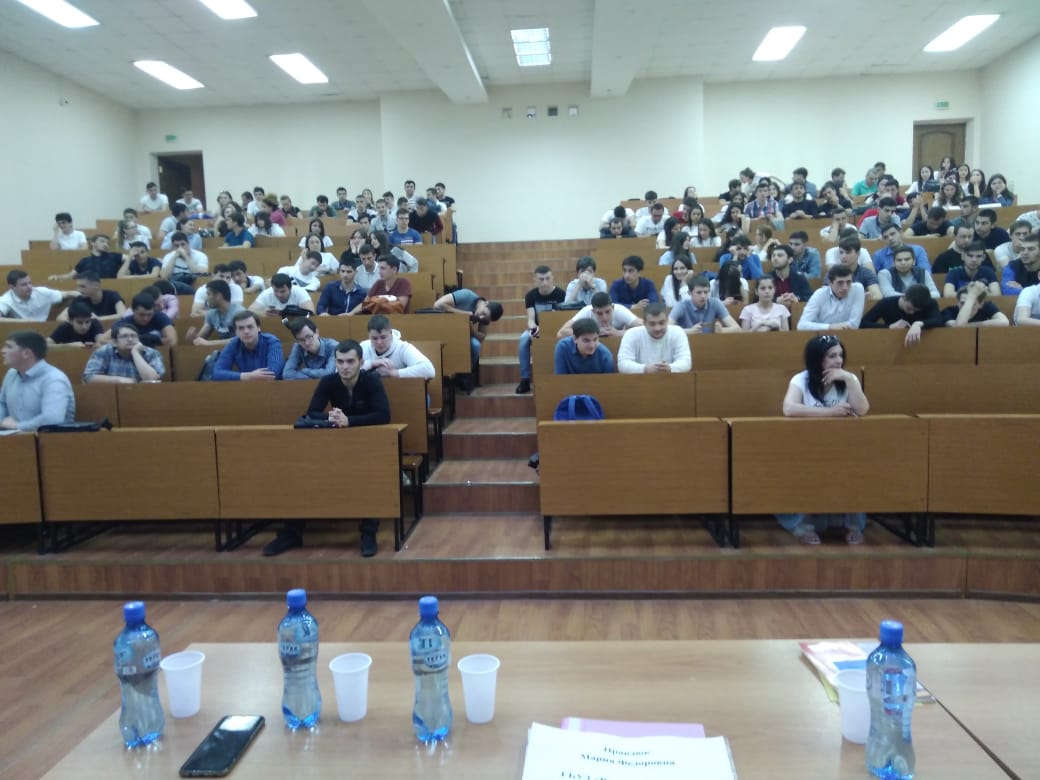 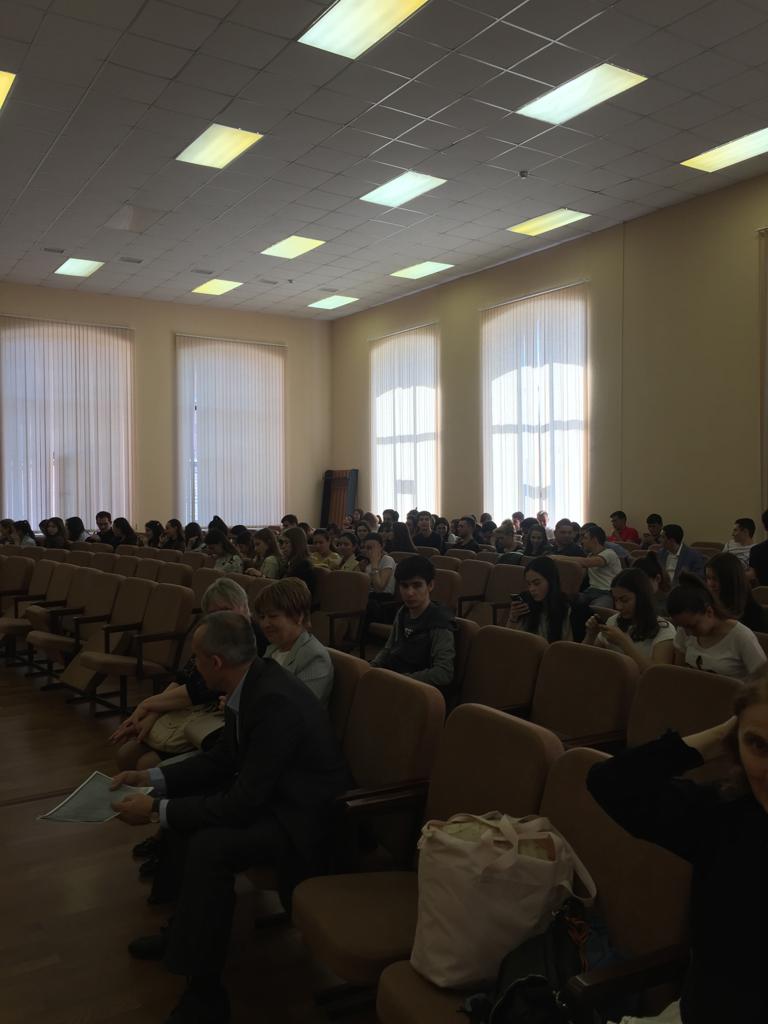 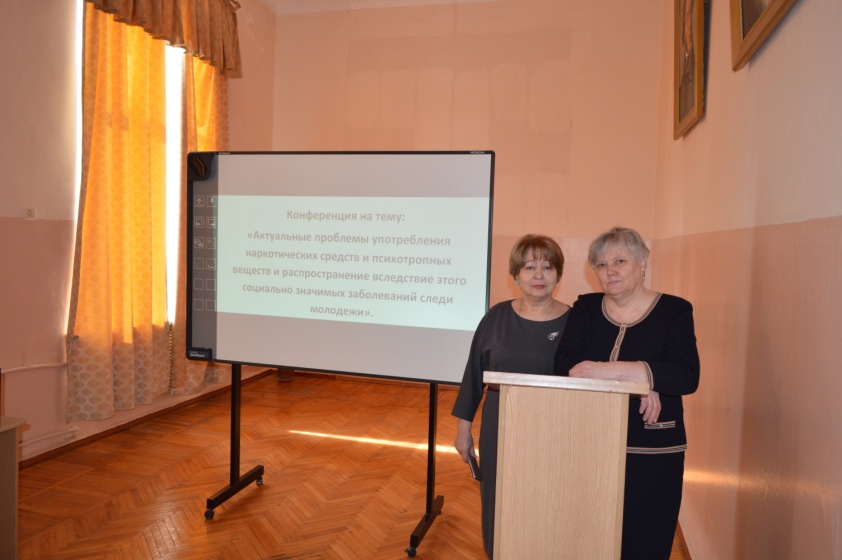 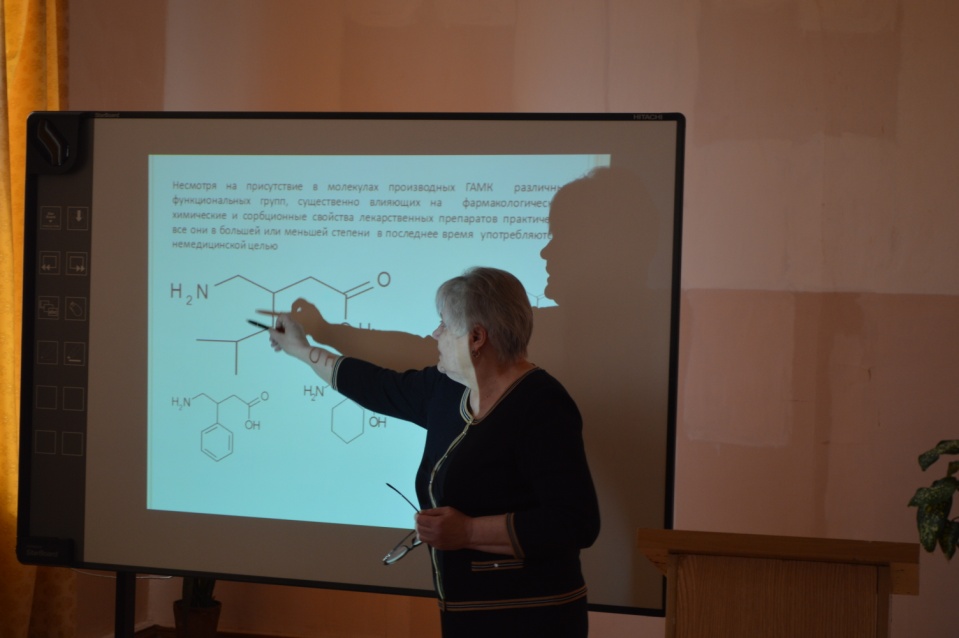 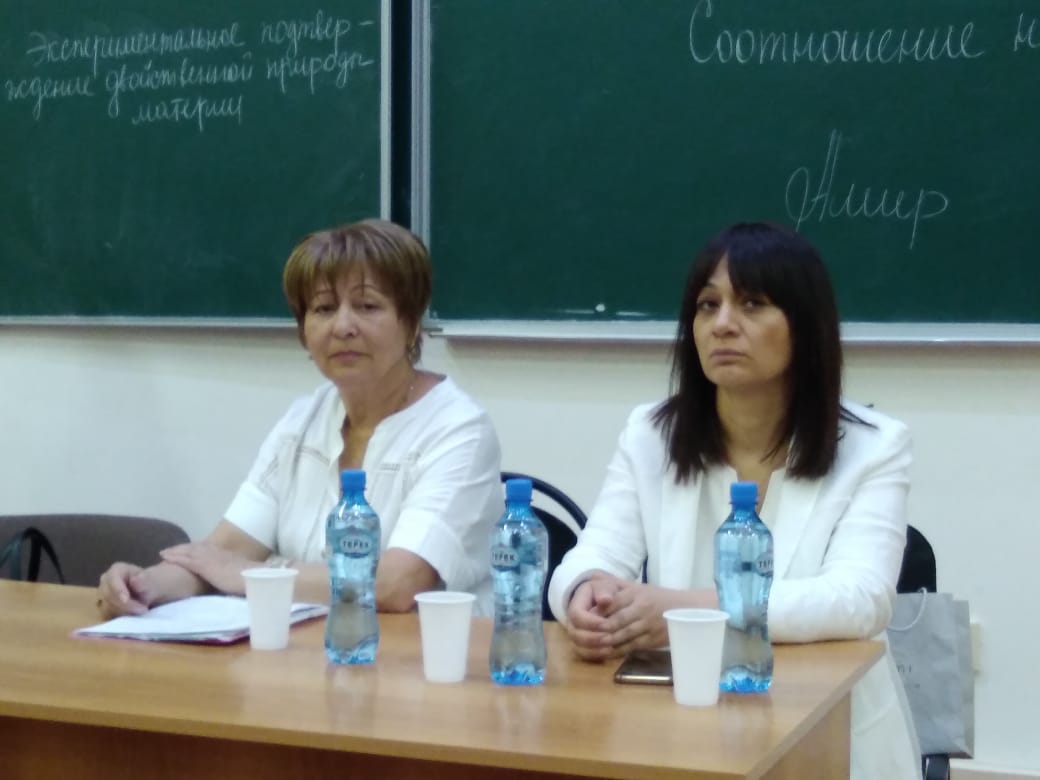 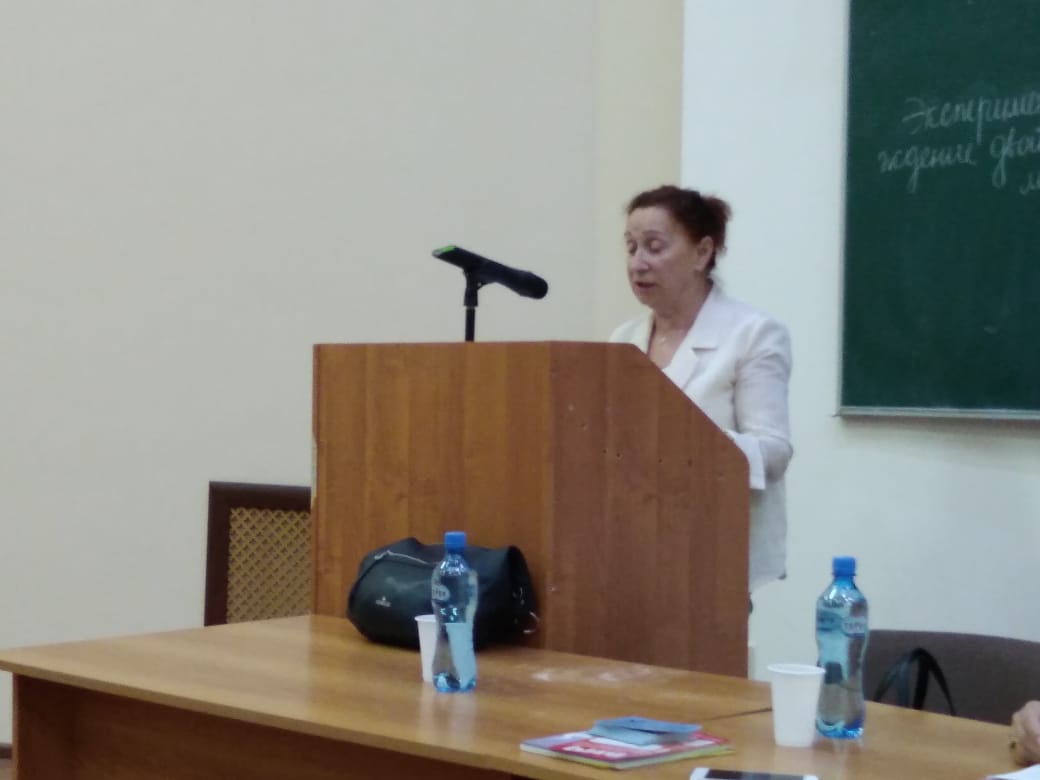 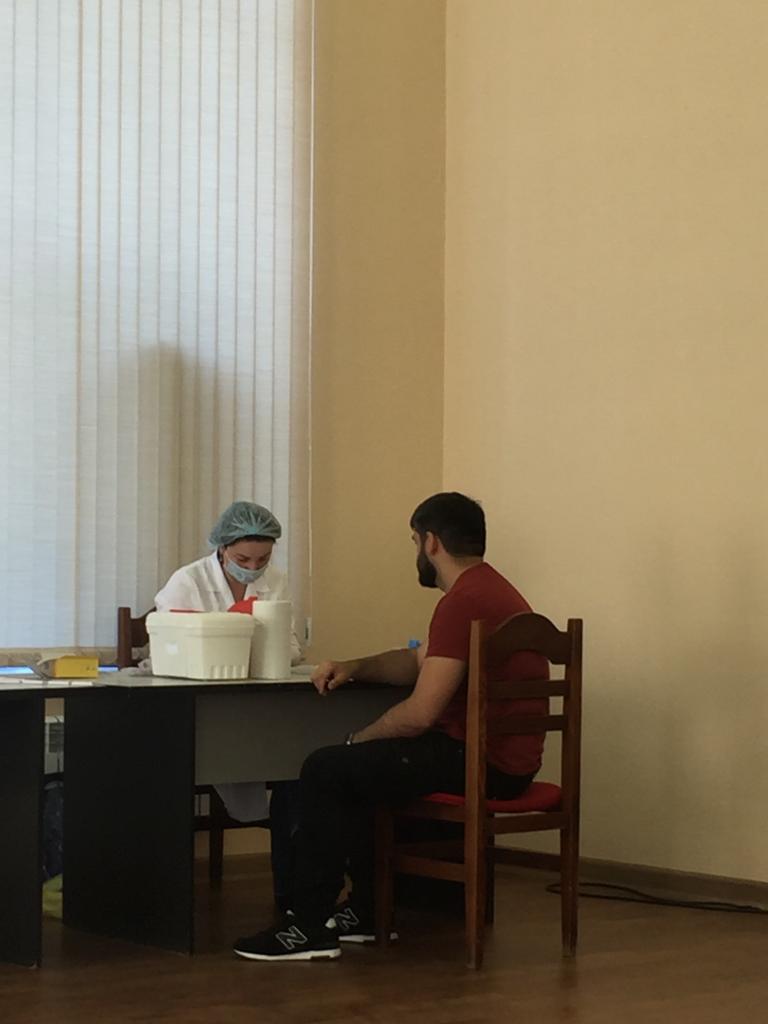 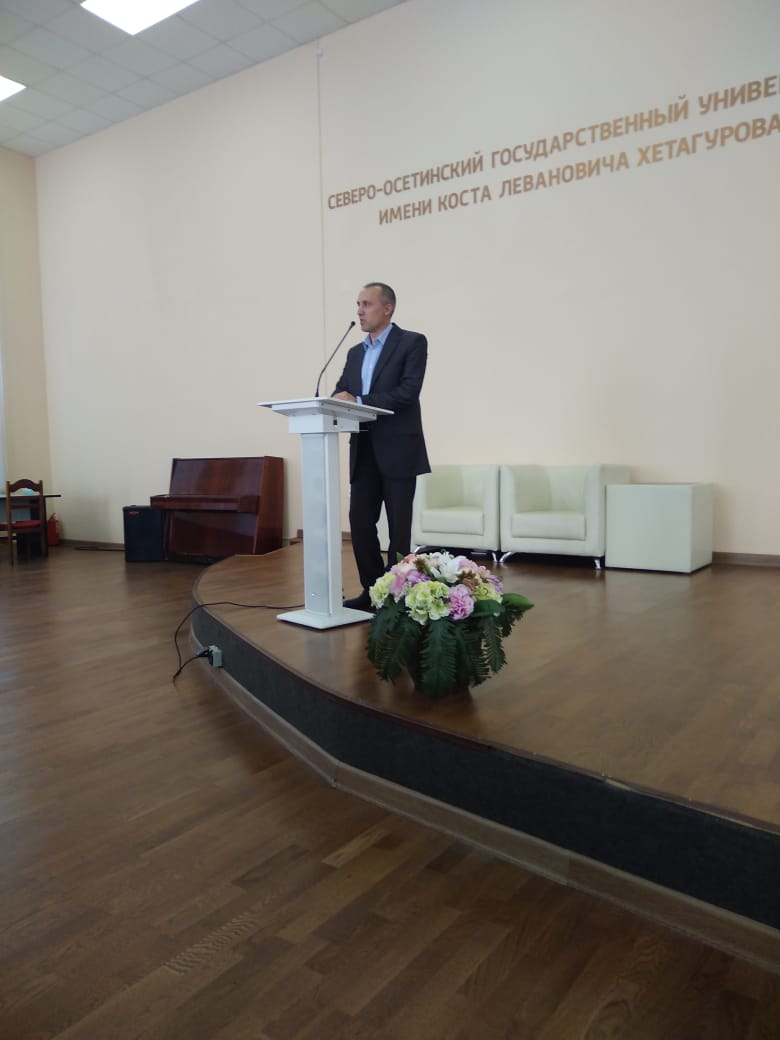 